Отчето проведении мероприятия тематическая программа «Конституция гарант мира и благополучия»	06 декабря 2022 года в 15.00 в библиотеке, в рамках экстремистской деятельности, было организовано и проведено мероприятие, которое называлось «Конституция гарант мира и благополучия». Мероприятие проходило в виде беседы со старшеклассниками о конституции главным документом страны. В конце беседы всем был роздан методический материал по данной тематике. Ответственный за организацию и проведение мероприятия методист по работе с  детьми и  молодежью  Е.Н.Пинченко. Охват 26 человек.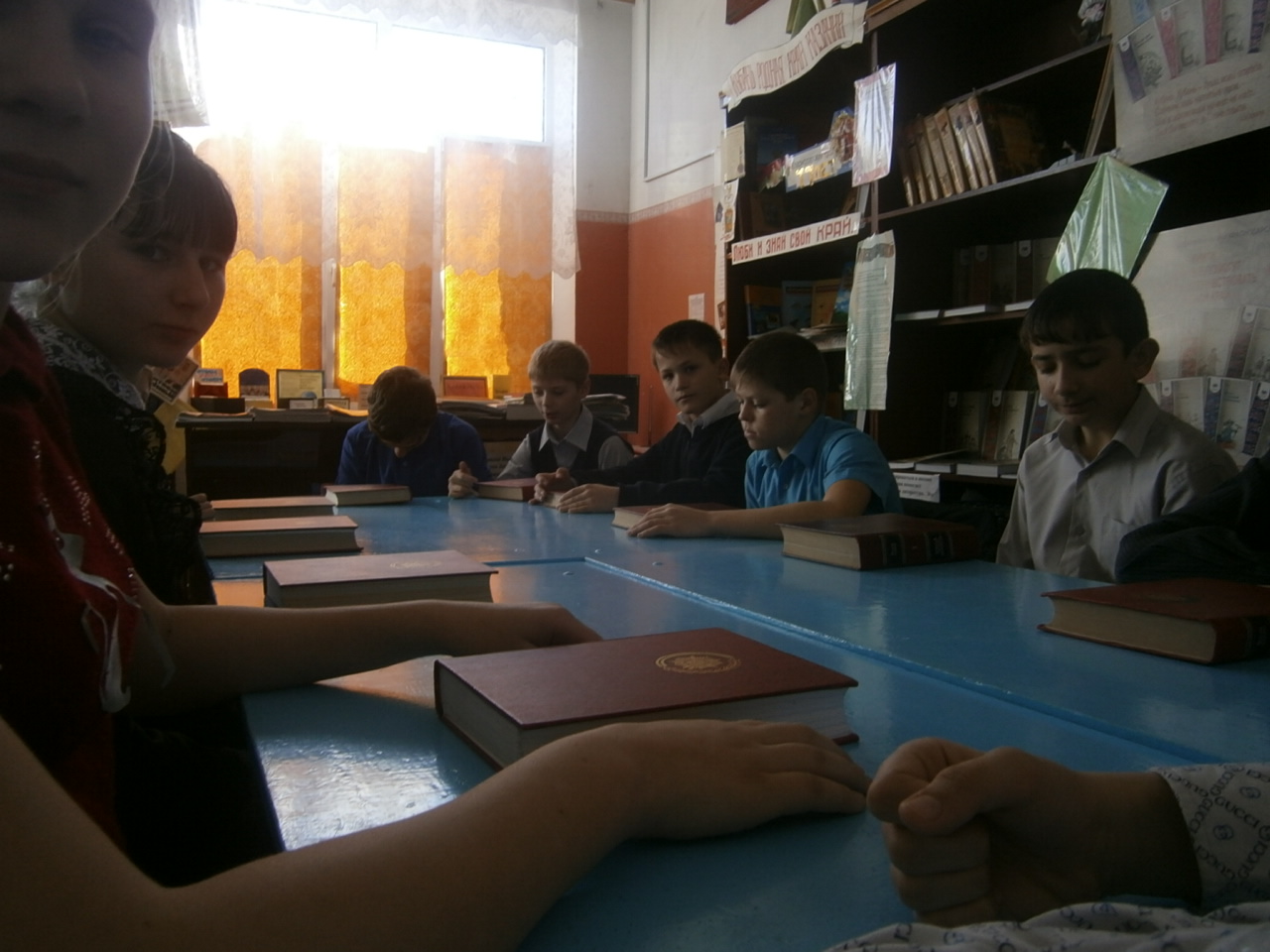 